PresseinformasjonDusjsystemer finnes i mange varianter. Hvordan finner du den rette dusjen for deg?Slik velger du den perfekte dusjen og får mest ut av badetMars 2018. Effektiv og oppkvikkende – eller lang og avslappende. Dusjen tjener mange formål avhengig av tidspunktet på dagen og ikke minst hva du foretrekker. Den største dusjgleden får du når dusjen passer til ditt behov hver eneste gang. hansgrohe har et bredt sortiment av dusjsystemer fra de helt enkle dusjsett til avanserte showerpipes i ulike størrelser og med mange funksjoner – produktene dekker de fleste behov. Her får du en rekke råd til hvordan du velger den rette showerpipe for behovet ditt: Hvilken størrelse og funksjoner vil du ha på hodedusjen?Se først på hvor mye plass du har i dusjområdet. Er det plass til en overdådig regndusj i opptil 46 cm bredde, eller passer det bedre med en standarddiameter på 16-28 cm – eller noe midt i mellom? Ønsker du en hodedusj som kan vippes og/eller dreies til siden? Tenk også over om du vil ha en enkelt stråletype fra dusjen over deg, eller om du vil ha mulighet til å skifte mellom eksempelvis en bløt regnstråle og en kraftigere stråle.  Hvilke funksjoner ønsker du i hånddusjen?Også for hånddusjen bør du ta stilling til hvor mange stråletyper du ønsker. Er én stråletype nok, eller vil du ha mulighet til å veksle mellom bløte dråper, kraftige stråler som skyller ut sjampo, og eventuelt en pulserende massasjestråle? Tradisjonelt skifter man mellom de forskjellige strålene ved å dreie stråleskiven, men hansgrohe har oppfunnet dusjer med trykknapp der du kan skifte med én hånd og lukkede øyne. I tillegg kan du velge om hånddusjen skal sitte i en fast holder på veggen eller en høyde-/vinkeljusterbar holder.   Og hva med termostatarmaturet?På termostatarmaturet styrer du vannmengde og temperatur. Noen fås med hylleplass, noen med en kartut og noen med trykknapper der du slår på og av vannet. De gjør det samtidig mulig å bruke begge dusjer på én gang. Størstedelen av termostatarmaturene er dog tradisjonelle i utformingen med et dreiegrep i hver side. Husk å sjekke om termostatarmaturet har en sikkerhetssperre som forhindrer skålding.  Passer designen til badet ditt?I tillegg til forskjellige funksjoner har dusjsystemene naturligvis også forskjellige design hvor både former og farger kan variere. Du bør som utgangspunkt tenke over om dusjsystemets grunnform skal være rund eller kantet for å passe til resten av badet. En fullt forkrommet dusj er et sikkert valg – men fra eksempelvis hansgrohe finner du også produkter med hvite detaljer og enda overflater av hvitt glass eller speilglass som gir et moderne uttrykk.Ta vare på dusjen din og ha den i mange årNår du rengjør dusjen din, hold deg fra aggressive rengjøringsmidler og skuresvamper. De kan forårsake skader på dusjens overflate slik at den over tid begynner å flasse. Spray i stedet egnet rengjøringsmiddel på en myk klut, rengjør dusjen og skyll rikelig med rent vann. Du kan med fordel velge rengjøringsmidler som er basert på sitronsyre – det er effektiv mot kalk og skader ikke den forkrommede overflaten. På denne måten vil dusjen din skinne som ny i lang tid fremover.For øvrig: Det anbefales at du søker profesjonell rådgivning om modeller, funksjoner og anvendelsesmuligheter hos din lokale rørlegger samt lar en rørlegger montere det valgte dusjsystemet. Så er du sikret fullt utbytte av alle produktets mange fordeler.hansgrohe er premium-merket for dusjer, dusjsystemer, bad- og kjøkkenarmaturer samt kjøkkenvasker i den internasjonale Hansgrohe Group. Med prisbelønte produkter former hansgrohe vannet på kjøkkenet og badet. For her bruker mennesker tid som er særlig viktig for dem - og opplever betydningsfulle øyeblikk med vann. hansgrohe utvikler fremtidens løsninger til disse øyeblikk og forener fremragende design, kvalitet med lang levetid og intelligente funksjoner for den beste komforten. hansgrohe gjør vann til en storslått opplevelse:hansgrohe. Meet the beauty of water.BilledoversigtSlik velger du den perfekte dusjen og får mest ut av badetLast ned i høy oppløsning: https://www.mynewsdesk.com/no/hansgrohe Copyright alle bilder: hansgrohe / Hansgrohe SECopyright: Vi gjør oppmerksom på at vi har begrenset bruksrett på disse bildene. Alle ytterligere rettigheter tilhører den respektive fotografen. Bilder der copyright tilhører Hansgrohe SE, må kun anvendes honorarfritt, hvis de entydig og uttrykkelig tjener presentasjon eller markedsføring av tjenester, produkter eller prosjekter tilhørende firmaet Hansgrohe SE og/eller et av firmaets merker (hansgrohe, AXOR). Alle andre bilder må kun benyttes i sammenheng med denne pressemeldingen. Ønskes bildene brukt i en annen sammenheng, kreves den respektive rettighetsinnehavers godkjennelse og godtgjørelse etter avtale med denne.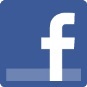 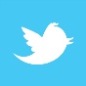 Les mer om merket hansgrohe på:www.facebook.com/hansgrohe www.twitter.com/hansgrohe_pr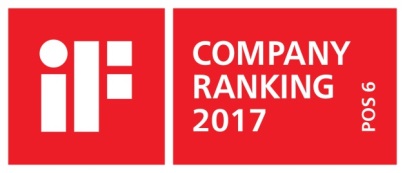 Sanitærbransjens designlederPå den aktuelle rankinglisten fra Internasjonale Forum Design (iF) over de beste virksomhetene i verden når det kommer til design, ligger Hansgrohe Group på en 6. plass ut av ca. 2 000 firmaer fra hele verden. Med 1 040 poeng ligger armatur- og dusjspesialisten fra Schiltach til og med foran virksomheter som Audi, BMW og Apple og er enda en gang sanitærbransjens best plasserte.www.hansgrohe.no/design  Ytterligere informasjon:Hansgrohe A/SMarketingavdelingenMerete Lykke JensenTlf. 32 79 54 00info@hansgrohe.nowww.hansgrohe.no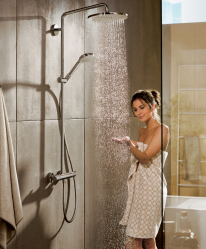 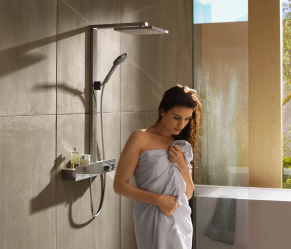 hansgrohe_Croma_Select_280_Showerpipe_Miljø.jpghansgrohe_Raindance_E_Showerpipe_miljø.jpgDusjsystemet hansgrohe Croma Select S 280 Air 1jet Showerpipe byr på en stor, justerbar hodedusj og en krom/hvit hånddusj med tre stråletyper som skiftes med Select-trykknapp.Termostat med hylleplass og glassfront: hansgrohe Raindance E Showerpipe dusjsystemet er helt moderne i sin kantete design. 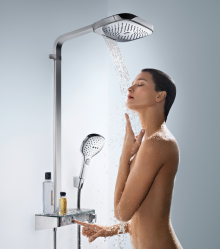 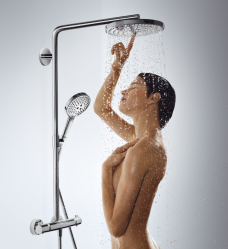 hansgrohe_Raindance_Select_E_300_Showerpipe_miljø.jpghansgrohe_Raindance_Select_S_240_2jet_Showerpipe_miljø.jpgBetjening med trykknapp: På hansgrohe Raindance Select E 300 3jet ST Showerpipen slår du på og av vannet med ett trykk på en knapp på termostaten. Begge dusjer kan brukes samtidig.Skift mellom hodedusjens stråletyper med ett trykk på Select-knappen. På hansgrohe Raindance Select S 240 2jet Showerpipe dusjsystemet er det i alt fem forskjellige stråletyper å velge imellom.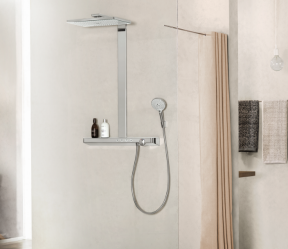 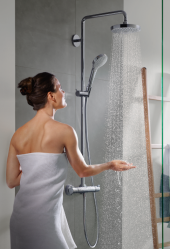 hansgrohe_Rainmaker_Select_460_Showerpipe_miljø.jpghansgrohe_Croma_Select_S_Showerpipe_miljø.jpghansgrohe Rainmaker Select står for den største dusjgleden i krom/hvit design. Hodedusjen er 46 cm bred og bekledd med hvitt glass. Trykknapper på termostatarmaturet slår på og av vannet. Her finner du også en elegant, hvit glasshylle.I en mindre dusjnisje er hansgrohe Croma Select S 180 2jet et opplagt dusjsystem. Krom/hvit design og sammenlagt fem stråletyper som byttes med trykknapper, gir en skreddersydd dusj hver eneste dag.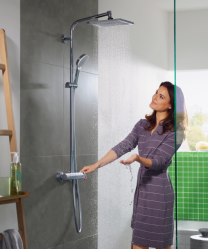 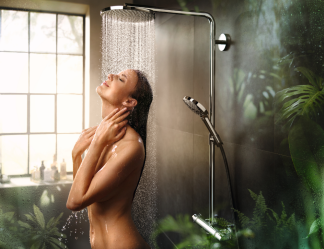 hansgrohe_Crometta_E_Showerpipe_miljø.jpghansgrohe_Raindance_Select_Showerpipe_miljø.jpgDen 24 x 24 cm store, kantete hodedusjen gir hansgrohe Crometta E 240 1jet Showerpipen en markant look som understrekes av den krom/hvite hånddusjen med to stråletyper. Her skiftes stråletypen ved å dreie dusjens stråleskive. Når du har funnet det perfekte dusjsystemet for dine behov og ditt baderom, blir hver eneste dusj en velværeopplevelse som har blitt skreddersydd til deg. En stor regndusj over deg og en fleksibel hånddusj kombineres med et vell av smarte funksjoner.